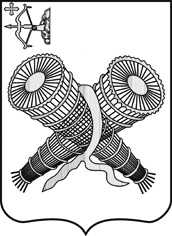 АДМИНИСТРАЦИЯ ГОРОДА СЛОБОДСКОГОКИРОВСКОЙ ОБЛАСТИПОСТАНОВЛЕНИЕ15.05.2023							                                   	№ 963г. Слободской Кировской областиО внесении изменений в постановление администрации города Слободского от 22.11.2019 № 2315В соответствии с Федеральным законом от 27.07.2010 № 210-ФЗ «Об организации предоставления государственных и муниципальным услуг», постановлением Правительства Кировской области от 30.08.2011 № 118/414 «Об административных регламентах предоставления государственных услуг» администрация города Слободского ПОСТАНОВЛЯЕТ:Внести изменения в Административный регламент № 67 предоставления муниципальной услуги «Признание помещения жилым помещением, жилого помещения непригодным для проживания, многоквартирного дома аварийным и подлежащим сносу или реконструкции, на территории муниципального образования», утвержденный постановлением администрации города Слободского от 22.11.2019 № 2315, следующего содержания: 1.1. Подраздел 2.4 раздела 2 Административного регламента изложить в следующей редакции:«2.4. Результат предоставления муниципальной услугиРезультатом предоставления муниципальной услуги является:1. Решение о признании помещения жилым помещением, жилого помещения пригодным (непригодным) для проживания граждан, а также многоквартирного дома аварийным и подлежащим сносу или реконструкции, принятое органом местного самоуправления (за исключением жилых помещений жилищного фонда Российской Федерации и многоквартирных домов, находящихся в федеральной собственности) на основании заключения межведомственной комиссии:- о соответствии помещения требованиям, предъявляемым к жилому помещению, и его пригодности для проживания;- о выявлении оснований для признания помещения подлежащим капитальному ремонту (при необходимости с технико-экономическим обоснованием) с целью приведения утраченных в процессе эксплуатации характеристик жилого помещения в соответствие с требованиями, установленными в Положении, утвержденном постановлением Правительства Российской Федерации от 28.01.2006 № 47;- о выявлении оснований для признания помещения непригодным для проживания;- об отсутствии оснований для признания жилого помещения непригодным для проживания;- о выявлении оснований для признания многоквартирного дома аварийным и подлежащим реконструкции;- о выявлении оснований для признания многоквартирного дома аварийным и подлежащим сносу;- об отсутствии оснований для признания многоквартирного дома аварийным и подлежащим сносу или реконструкции.2. Отказ в предоставлении муниципальной услуги.».1.2.Пункт 2.5.1 подраздела 2.5 раздела 2 Административного регламента изложить в следующей редакции:«2.5.1. Заявитель обращается в орган, предоставляющий муниципальную услугу. В случаях и в порядке, которые установлены законодательством, заявитель может подать заявление о предоставлении муниципальной услуги не по месту своего жительства.Для предоставления муниципальной услуги необходимы следующие документы:а) заявление о признании помещения жилым помещением или жилого помещения непригодным для проживания, многоквартирного дома аварийным и подлежащим сносу или реконструкции (приложение № 1 к настоящему Административному регламенту);б) копии правоустанавливающих документов на жилое помещение, право на которое не зарегистрировано в Едином государственном реестре недвижимости;в) в отношении нежилого помещения для признания его в дальнейшем жилым помещением - проект реконструкции нежилого помещения;г) заключение специализированной организации, проводившей обследование многоквартирного дома, - в случае постановки вопроса о признании многоквартирного дома аварийным и подлежащим сносу или реконструкции;д) заключение специализированной организации по результатам обследования элементов ограждающих и несущих конструкций жилого помещения (в случае, если в соответствии с абзацем третьим пункта 44 Положения, утвержденного постановлением Правительства Российской Федерации от 28.01.2006 № 47, предоставление такого заключения является необходимым для принятия решения о признании жилого помещения соответствующим (несоответствующим) установленным в указанном Положении требованиям);е) заявления, письма, жалобы граждан на неудовлетворительные условия проживания - по усмотрению заявителя;ж) копия документа, удостоверяющего личность заявителя или представителя заявителя;з) документ, подтверждающий полномочия представителя заявителя (в случае обращения представителя заявителя);и) копии правоустанавливающих документов на жилое помещение.Заявитель вправе представить заявление и прилагаемые к нему документы на бумажном носителе лично или посредством почтового отправления с уведомлением о вручении либо в форме электронных документов с использованием федеральной государственной информационной системы "Единый портал государственных и муниципальных услуг (функций)" (далее - единый портал), регионального портала государственных и муниципальных услуг (при его наличии) или посредством многофункционального центра предоставления государственных и муниципальных услуг.Заявление, подаваемое в форме электронного документа, подписывается заявителем простой электронной подписью, а прилагаемые к нему электронные документы должны быть подписаны должностными лицами органов (организаций), выдавших эти документы, усиленной квалифицированной электронной подписью (если законодательством Российской Федерации для подписания таких документов не установлен иной вид электронной подписи).При обращении за получением муниципальной услуги от имени заявителя уполномоченный представитель представляет документ, удостоверяющий личность, и документ, подтверждающий его полномочия на представление интересов заявителя.».1.3. Пункт 2.5.3 подраздела 2.5 раздела 2 Административного регламента изложить в следующей редакции:«2.5.3. Документы, запрашиваемые Управлением в рамках межведомственного информационного взаимодействия, если они не были представлены заявителем по собственной инициативе:а) сведения из Единого государственного реестра недвижимости;б) технический паспорт жилого помещения, а для нежилых помещений - технический план;в) заключения (акты) соответствующих органов государственного надзора (контроля) в случае, если представление такого заключения (акта) является необходимым для принятия решения о признании жилого помещения соответствующим (не соответствующим) установленным требованиям.».1.4. Пункт 2.5.4 подраздела 2.5 раздела 2 Административного регламента дополнить абзацем следующего содержания:«Предоставления на бумажном носителе документов и информации, электронные образы которых ранее были заверены в соответствии с пунктом 7.2 части 1 статьи 16 Федерального закона от 27.07.2010 № 210-ФЗ «Об организации предоставления государственных и муниципальных услуг», за исключением случаев, если нанесение отметок на такие документы либо их изъятие является необходимым условием предоставления муниципальной услуги, и иных случаев, установленных федеральными законами.».1.5. Подраздел 2.10 раздела 2 Административного регламента изложить в следующей редакции:«2.10. Срок предоставления муниципальной услуги2.10.1. Общий срок предоставления муниципальной услуги составляет 30 рабочих дней со дня регистрации заявления. В случае передачи документов через многофункциональный центр срок исчисляется со дня принятия заявления в МФЦ.2.10.2. В случае поступления заявления от собственника, правообладателя или нанимателя жилого помещения, которое получило повреждение в результате чрезвычайной ситуации и при этом не включено в сводный перечень объектов (жилых помещений), находящихся в границах зоны чрезвычайной ситуации, срок предоставления муниципальной услуги составляет 20 календарных дней с даты поступления заявления и прилагаемых к нему документов.».1.6. Пункт 3.4.9 подраздела 3.4 раздела 3 Административного регламента изложить в следующей редакции:«3.4.9. Результатом выполнения административной процедуры является принятие Комиссией одного из следующих решений об оценке соответствия помещений и многоквартирных домов установленным требованиям:- о соответствии помещения требованиям, предъявляемым к жилому помещению, и его пригодности для проживания;- о выявлении оснований для признания помещения подлежащим капитальному ремонту, реконструкции или перепланировке (при необходимости с технико-экономическим обоснованием) с целью приведения утраченных в процессе эксплуатации характеристик жилого помещения в соответствие с установленными требованиями;- о выявлении оснований для признания помещения непригодным для проживания;- об отсутствии оснований для признания жилого помещения непригодным для проживания;- о выявлении оснований для признания многоквартирного дома аварийным и подлежащим реконструкции;- о выявлении оснований для признания многоквартирного дома аварийным и подлежащим сносу;- об отсутствии оснований для признания многоквартирного дома аварийным и подлежащим сносу или реконструкции. Максимальный срок выполнения административной процедуры 15 рабочих дней.».1.7. Изложить в новой редакции приложение № 1 к  Административному регламенту. Прилагается.2. Контроль за исполнением постановления возложить на первого заместителя главы администрации города Слободского Вайкутиса П.О.	  3. Постановление вступает в силу со дня официального опубликования (обнародования).Глава города Слободского  	        И.В. Желвакова                                                 Приложение N 1к Административному регламенту N 67Главе города Слободского______________________________________от ________________________________________________________________________,Главе города Слободского______________________________________от ________________________________________________________________________,Главе города Слободского______________________________________от ________________________________________________________________________,Главе города Слободского______________________________________от ________________________________________________________________________,Главе города Слободского______________________________________от ________________________________________________________________________,адрес заявителя:адрес заявителя:адрес заявителя:______________________(адрес регистрации)______________________(адрес регистрации)_____________________________________,дополнительные контактные данные: ___________________________________________(по усмотрению заявителя)_____________________________________,дополнительные контактные данные: ___________________________________________(по усмотрению заявителя)_____________________________________,дополнительные контактные данные: ___________________________________________(по усмотрению заявителя)_____________________________________,дополнительные контактные данные: ___________________________________________(по усмотрению заявителя)_____________________________________,дополнительные контактные данные: ___________________________________________(по усмотрению заявителя)ЗАЯВЛЕНИЕо признании помещения жилым помещением или жилого помещениянепригодным для проживания, многоквартирного дома аварийными подлежащим сносу или реконструкции на территории муниципального образования1. В соответствии с постановлением Правительства РФ от 28.01.2006 N 47 "Об утверждении Положения о признании помещения жилым помещением, жилого помещения непригодным для проживания, многоквартирного дома аварийным и подлежащим сносу или реконструкции, садового дома жилым домом и жилого дома садовым домом" прошу признать жилое помещение/многоквартирный дом/жилой дом/садовый дом (нужное подчеркнуть), расположенное(ый) по адресу:_________________________________________________________________________________________________________________________________________________,пригодным/непригодным/аварийным и подлежащим сносу/подлежащим реконструкции/садовым домом/жилым домом (нужное подчеркнуть)2. Я даю согласие на обработку персональных данных, проверку указанных в заявлении сведений, на запрос необходимых для рассмотрения заявления документов в соответствии с ч. 3 ст. 7 Федерального закона от 27.07.2010 N 210-ФЗ "Об организации предоставления государственных и муниципальных услуг" и ч. 4 ст. 9 ФЗ "О персональных данных" от 27.07.2006 N 152-ФЗ.3. Дополнительные сведения___________________________________________________________________________________________________________________________________________________________________________________________________________________________(дополнительные сведения - указываются при необходимости)К заявлению прилагаю:___________________________________________________________________________________________________________________________________________________________________________________________________________________________Заявитель:ЗАЯВЛЕНИЕо признании помещения жилым помещением или жилого помещениянепригодным для проживания, многоквартирного дома аварийными подлежащим сносу или реконструкции на территории муниципального образования1. В соответствии с постановлением Правительства РФ от 28.01.2006 N 47 "Об утверждении Положения о признании помещения жилым помещением, жилого помещения непригодным для проживания, многоквартирного дома аварийным и подлежащим сносу или реконструкции, садового дома жилым домом и жилого дома садовым домом" прошу признать жилое помещение/многоквартирный дом/жилой дом/садовый дом (нужное подчеркнуть), расположенное(ый) по адресу:_________________________________________________________________________________________________________________________________________________,пригодным/непригодным/аварийным и подлежащим сносу/подлежащим реконструкции/садовым домом/жилым домом (нужное подчеркнуть)2. Я даю согласие на обработку персональных данных, проверку указанных в заявлении сведений, на запрос необходимых для рассмотрения заявления документов в соответствии с ч. 3 ст. 7 Федерального закона от 27.07.2010 N 210-ФЗ "Об организации предоставления государственных и муниципальных услуг" и ч. 4 ст. 9 ФЗ "О персональных данных" от 27.07.2006 N 152-ФЗ.3. Дополнительные сведения___________________________________________________________________________________________________________________________________________________________________________________________________________________________(дополнительные сведения - указываются при необходимости)К заявлению прилагаю:___________________________________________________________________________________________________________________________________________________________________________________________________________________________Заявитель:ЗАЯВЛЕНИЕо признании помещения жилым помещением или жилого помещениянепригодным для проживания, многоквартирного дома аварийными подлежащим сносу или реконструкции на территории муниципального образования1. В соответствии с постановлением Правительства РФ от 28.01.2006 N 47 "Об утверждении Положения о признании помещения жилым помещением, жилого помещения непригодным для проживания, многоквартирного дома аварийным и подлежащим сносу или реконструкции, садового дома жилым домом и жилого дома садовым домом" прошу признать жилое помещение/многоквартирный дом/жилой дом/садовый дом (нужное подчеркнуть), расположенное(ый) по адресу:_________________________________________________________________________________________________________________________________________________,пригодным/непригодным/аварийным и подлежащим сносу/подлежащим реконструкции/садовым домом/жилым домом (нужное подчеркнуть)2. Я даю согласие на обработку персональных данных, проверку указанных в заявлении сведений, на запрос необходимых для рассмотрения заявления документов в соответствии с ч. 3 ст. 7 Федерального закона от 27.07.2010 N 210-ФЗ "Об организации предоставления государственных и муниципальных услуг" и ч. 4 ст. 9 ФЗ "О персональных данных" от 27.07.2006 N 152-ФЗ.3. Дополнительные сведения___________________________________________________________________________________________________________________________________________________________________________________________________________________________(дополнительные сведения - указываются при необходимости)К заявлению прилагаю:___________________________________________________________________________________________________________________________________________________________________________________________________________________________Заявитель:ЗАЯВЛЕНИЕо признании помещения жилым помещением или жилого помещениянепригодным для проживания, многоквартирного дома аварийными подлежащим сносу или реконструкции на территории муниципального образования1. В соответствии с постановлением Правительства РФ от 28.01.2006 N 47 "Об утверждении Положения о признании помещения жилым помещением, жилого помещения непригодным для проживания, многоквартирного дома аварийным и подлежащим сносу или реконструкции, садового дома жилым домом и жилого дома садовым домом" прошу признать жилое помещение/многоквартирный дом/жилой дом/садовый дом (нужное подчеркнуть), расположенное(ый) по адресу:_________________________________________________________________________________________________________________________________________________,пригодным/непригодным/аварийным и подлежащим сносу/подлежащим реконструкции/садовым домом/жилым домом (нужное подчеркнуть)2. Я даю согласие на обработку персональных данных, проверку указанных в заявлении сведений, на запрос необходимых для рассмотрения заявления документов в соответствии с ч. 3 ст. 7 Федерального закона от 27.07.2010 N 210-ФЗ "Об организации предоставления государственных и муниципальных услуг" и ч. 4 ст. 9 ФЗ "О персональных данных" от 27.07.2006 N 152-ФЗ.3. Дополнительные сведения___________________________________________________________________________________________________________________________________________________________________________________________________________________________(дополнительные сведения - указываются при необходимости)К заявлению прилагаю:___________________________________________________________________________________________________________________________________________________________________________________________________________________________Заявитель:ЗАЯВЛЕНИЕо признании помещения жилым помещением или жилого помещениянепригодным для проживания, многоквартирного дома аварийными подлежащим сносу или реконструкции на территории муниципального образования1. В соответствии с постановлением Правительства РФ от 28.01.2006 N 47 "Об утверждении Положения о признании помещения жилым помещением, жилого помещения непригодным для проживания, многоквартирного дома аварийным и подлежащим сносу или реконструкции, садового дома жилым домом и жилого дома садовым домом" прошу признать жилое помещение/многоквартирный дом/жилой дом/садовый дом (нужное подчеркнуть), расположенное(ый) по адресу:_________________________________________________________________________________________________________________________________________________,пригодным/непригодным/аварийным и подлежащим сносу/подлежащим реконструкции/садовым домом/жилым домом (нужное подчеркнуть)2. Я даю согласие на обработку персональных данных, проверку указанных в заявлении сведений, на запрос необходимых для рассмотрения заявления документов в соответствии с ч. 3 ст. 7 Федерального закона от 27.07.2010 N 210-ФЗ "Об организации предоставления государственных и муниципальных услуг" и ч. 4 ст. 9 ФЗ "О персональных данных" от 27.07.2006 N 152-ФЗ.3. Дополнительные сведения___________________________________________________________________________________________________________________________________________________________________________________________________________________________(дополнительные сведения - указываются при необходимости)К заявлению прилагаю:___________________________________________________________________________________________________________________________________________________________________________________________________________________________Заявитель:ЗАЯВЛЕНИЕо признании помещения жилым помещением или жилого помещениянепригодным для проживания, многоквартирного дома аварийными подлежащим сносу или реконструкции на территории муниципального образования1. В соответствии с постановлением Правительства РФ от 28.01.2006 N 47 "Об утверждении Положения о признании помещения жилым помещением, жилого помещения непригодным для проживания, многоквартирного дома аварийным и подлежащим сносу или реконструкции, садового дома жилым домом и жилого дома садовым домом" прошу признать жилое помещение/многоквартирный дом/жилой дом/садовый дом (нужное подчеркнуть), расположенное(ый) по адресу:_________________________________________________________________________________________________________________________________________________,пригодным/непригодным/аварийным и подлежащим сносу/подлежащим реконструкции/садовым домом/жилым домом (нужное подчеркнуть)2. Я даю согласие на обработку персональных данных, проверку указанных в заявлении сведений, на запрос необходимых для рассмотрения заявления документов в соответствии с ч. 3 ст. 7 Федерального закона от 27.07.2010 N 210-ФЗ "Об организации предоставления государственных и муниципальных услуг" и ч. 4 ст. 9 ФЗ "О персональных данных" от 27.07.2006 N 152-ФЗ.3. Дополнительные сведения___________________________________________________________________________________________________________________________________________________________________________________________________________________________(дополнительные сведения - указываются при необходимости)К заявлению прилагаю:___________________________________________________________________________________________________________________________________________________________________________________________________________________________Заявитель:ЗАЯВЛЕНИЕо признании помещения жилым помещением или жилого помещениянепригодным для проживания, многоквартирного дома аварийными подлежащим сносу или реконструкции на территории муниципального образования1. В соответствии с постановлением Правительства РФ от 28.01.2006 N 47 "Об утверждении Положения о признании помещения жилым помещением, жилого помещения непригодным для проживания, многоквартирного дома аварийным и подлежащим сносу или реконструкции, садового дома жилым домом и жилого дома садовым домом" прошу признать жилое помещение/многоквартирный дом/жилой дом/садовый дом (нужное подчеркнуть), расположенное(ый) по адресу:_________________________________________________________________________________________________________________________________________________,пригодным/непригодным/аварийным и подлежащим сносу/подлежащим реконструкции/садовым домом/жилым домом (нужное подчеркнуть)2. Я даю согласие на обработку персональных данных, проверку указанных в заявлении сведений, на запрос необходимых для рассмотрения заявления документов в соответствии с ч. 3 ст. 7 Федерального закона от 27.07.2010 N 210-ФЗ "Об организации предоставления государственных и муниципальных услуг" и ч. 4 ст. 9 ФЗ "О персональных данных" от 27.07.2006 N 152-ФЗ.3. Дополнительные сведения___________________________________________________________________________________________________________________________________________________________________________________________________________________________(дополнительные сведения - указываются при необходимости)К заявлению прилагаю:___________________________________________________________________________________________________________________________________________________________________________________________________________________________Заявитель:_____________________________________(Ф.И.О.)_____________________________________(Ф.И.О.)______________________(подпись)"___" ___________ 20___ г.______________________(подпись)"___" ___________ 20___ г.